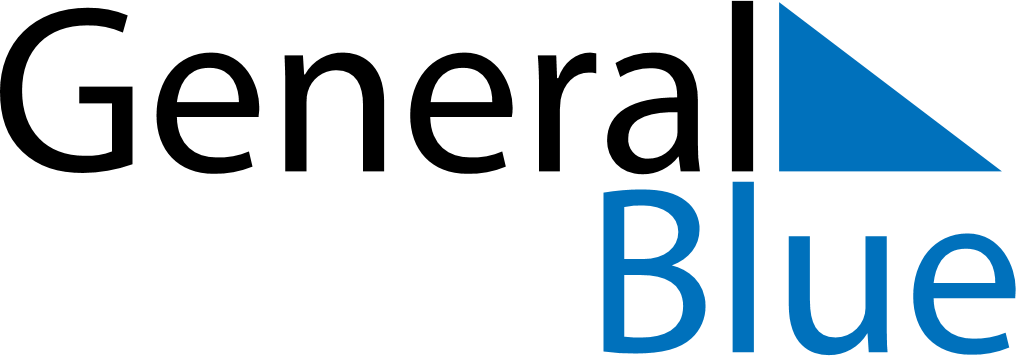 January 2024January 2024January 2024January 2024January 2024January 2024Namsos, Trondelag, NorwayNamsos, Trondelag, NorwayNamsos, Trondelag, NorwayNamsos, Trondelag, NorwayNamsos, Trondelag, NorwayNamsos, Trondelag, NorwaySunday Monday Tuesday Wednesday Thursday Friday Saturday 1 2 3 4 5 6 Sunrise: 10:11 AM Sunset: 2:22 PM Daylight: 4 hours and 10 minutes. Sunrise: 10:10 AM Sunset: 2:24 PM Daylight: 4 hours and 13 minutes. Sunrise: 10:09 AM Sunset: 2:26 PM Daylight: 4 hours and 16 minutes. Sunrise: 10:08 AM Sunset: 2:28 PM Daylight: 4 hours and 20 minutes. Sunrise: 10:06 AM Sunset: 2:30 PM Daylight: 4 hours and 23 minutes. Sunrise: 10:05 AM Sunset: 2:33 PM Daylight: 4 hours and 27 minutes. 7 8 9 10 11 12 13 Sunrise: 10:03 AM Sunset: 2:35 PM Daylight: 4 hours and 32 minutes. Sunrise: 10:02 AM Sunset: 2:38 PM Daylight: 4 hours and 36 minutes. Sunrise: 10:00 AM Sunset: 2:41 PM Daylight: 4 hours and 40 minutes. Sunrise: 9:58 AM Sunset: 2:43 PM Daylight: 4 hours and 45 minutes. Sunrise: 9:56 AM Sunset: 2:46 PM Daylight: 4 hours and 50 minutes. Sunrise: 9:54 AM Sunset: 2:49 PM Daylight: 4 hours and 55 minutes. Sunrise: 9:51 AM Sunset: 2:52 PM Daylight: 5 hours and 0 minutes. 14 15 16 17 18 19 20 Sunrise: 9:49 AM Sunset: 2:55 PM Daylight: 5 hours and 5 minutes. Sunrise: 9:47 AM Sunset: 2:58 PM Daylight: 5 hours and 11 minutes. Sunrise: 9:44 AM Sunset: 3:01 PM Daylight: 5 hours and 16 minutes. Sunrise: 9:42 AM Sunset: 3:05 PM Daylight: 5 hours and 22 minutes. Sunrise: 9:39 AM Sunset: 3:08 PM Daylight: 5 hours and 28 minutes. Sunrise: 9:37 AM Sunset: 3:11 PM Daylight: 5 hours and 34 minutes. Sunrise: 9:34 AM Sunset: 3:14 PM Daylight: 5 hours and 39 minutes. 21 22 23 24 25 26 27 Sunrise: 9:32 AM Sunset: 3:17 PM Daylight: 5 hours and 45 minutes. Sunrise: 9:29 AM Sunset: 3:21 PM Daylight: 5 hours and 51 minutes. Sunrise: 9:26 AM Sunset: 3:24 PM Daylight: 5 hours and 58 minutes. Sunrise: 9:23 AM Sunset: 3:27 PM Daylight: 6 hours and 4 minutes. Sunrise: 9:20 AM Sunset: 3:31 PM Daylight: 6 hours and 10 minutes. Sunrise: 9:17 AM Sunset: 3:34 PM Daylight: 6 hours and 16 minutes. Sunrise: 9:15 AM Sunset: 3:38 PM Daylight: 6 hours and 23 minutes. 28 29 30 31 Sunrise: 9:12 AM Sunset: 3:41 PM Daylight: 6 hours and 29 minutes. Sunrise: 9:09 AM Sunset: 3:44 PM Daylight: 6 hours and 35 minutes. Sunrise: 9:05 AM Sunset: 3:48 PM Daylight: 6 hours and 42 minutes. Sunrise: 9:02 AM Sunset: 3:51 PM Daylight: 6 hours and 48 minutes. 